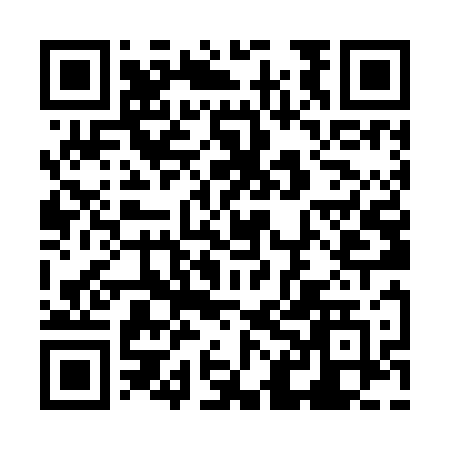 Prayer times for Brookline Village, Massachusetts, USAMon 1 Jul 2024 - Wed 31 Jul 2024High Latitude Method: Angle Based RulePrayer Calculation Method: Islamic Society of North AmericaAsar Calculation Method: ShafiPrayer times provided by https://www.salahtimes.comDateDayFajrSunriseDhuhrAsrMaghribIsha1Mon3:285:1212:484:528:2510:092Tue3:285:1212:494:528:2510:093Wed3:295:1312:494:528:2510:084Thu3:305:1412:494:528:2410:085Fri3:315:1412:494:528:2410:076Sat3:325:1512:494:528:2410:067Sun3:335:1612:504:528:2310:068Mon3:345:1612:504:528:2310:059Tue3:355:1712:504:528:2210:0410Wed3:365:1812:504:528:2210:0311Thu3:375:1812:504:528:2110:0212Fri3:385:1912:504:528:2110:0213Sat3:395:2012:504:528:2010:0114Sun3:415:2112:504:528:2010:0015Mon3:425:2212:514:528:199:5916Tue3:435:2212:514:528:189:5717Wed3:445:2312:514:528:189:5618Thu3:465:2412:514:528:179:5519Fri3:475:2512:514:518:169:5420Sat3:485:2612:514:518:159:5321Sun3:505:2712:514:518:159:5122Mon3:515:2812:514:518:149:5023Tue3:525:2912:514:518:139:4924Wed3:545:3012:514:508:129:4725Thu3:555:3112:514:508:119:4626Fri3:575:3212:514:508:109:4527Sat3:585:3312:514:498:099:4328Sun4:005:3412:514:498:089:4229Mon4:015:3512:514:498:079:4030Tue4:025:3612:514:488:069:3931Wed4:045:3712:514:488:049:37